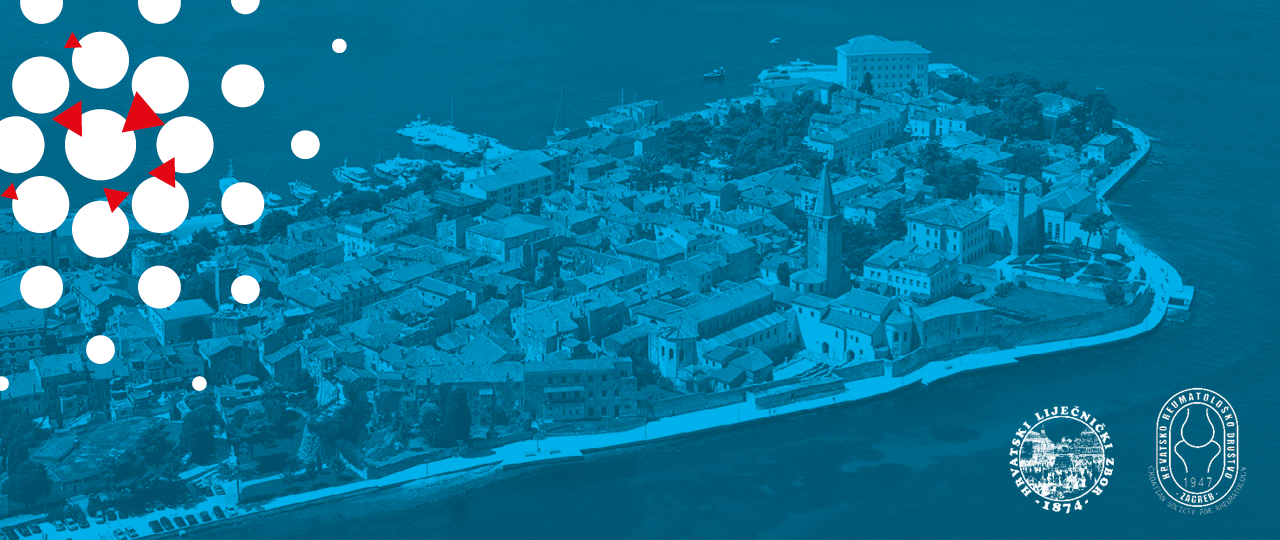 XVII. godišnji kongres Hrvatskog reumatološkog društva Hrvatskog liječničkog zbora, Poreč, hotel Parentium, 15.-18. listopada 2015.Četvrtak, 15. listopada 2015.18 00 – 19 00 	MSD (Simponi)	 	Moderator - Branimir Anić		Optimized treatment for axial SpA - Joachim Sieper19 00 – 19 15	Otvorenje Kongresa19 15 – 20 00	Predavanje u spomen Drage Čopa – Laszlo Czirjak: 	Sveukupna obilježja i rana dijagnoza u bolesnika s bolestima vezivnog tkiva (Overall characteristics and early diagnosis of patients with connective tissue diseases) Petak, 16. listopada 2015.08 30 – 12 00	Osteoartritis  (Đurđica Babić-Naglić, Duška Martinović-Kaliterna) 08 30 – 08 50	Izazov ranog OA koljena (The challenge of early knee osteoarthritis) – Alberto 			Migliore, Emanuele Bizzi 08 50 – 09 10	OA - mehanički poremećaj ili upalna bolest? – Nadica Laktašić-Žerjavić 09 10 – 09 30	Uloga biomarkera  – Mislav Radić09 30 – 09 50	Rani vs uznapredovali OA s aspekta radiologa – Kristina Potočki, Dubravko 	Bajramović, Luka Novosel09 50 – 10 00	Rasprava10 00 – 10 30	Stanka10 30 – 10 50 	Preporuke za liječenje OA  - Simeon Grazio 10 50 – 11 10 	Vježbe su DMARD  - Tea Schnurrer-Luke-Vrbanić 11 10 – 11 30	Ortopedski pristup liječenju OA – Domagoj Delimar, Krešimir Crnogaća, Goran Bićanić11 30 – 12 00	Rasprava i izabrani radovi  12 00 – 12 20 	Rana sklerodermija (Early scleroderma) – Silvia Bellando Randone, Marco Matucci 	Cerinic12 30 – 13 30	Pliva (Alpha D3, Celixib)		Važnost vitamina D za bolesti kostiju i zdravlje ljudi - Zlatko Giljević              			Alfakalcidol - aktivni oblik vitamina D u liječenju osteoporoze - Nadica Laktašić 			Žerjavić		Celekoksib – nesteroidi antireumatik bolje podnošljiosti - Srđan Novak13 30 – 15 00	Stanka15 00 – 16 30	UZ radionica (Porin Perić, Tatjana Kehler,  Nadica Laktašić-Žerjavić)15 00 – 15 20 	Novosti u primjeni dijagnostičkog ultrazvuka u reumatologiji  – Porin Perić,  Marijana 	Pervan, Doroteja Perić15 20 – 16 30	Praktični rad (Mislav Cerovec, Darija Granec, Silva Pukšić)16 30 – 17 00	Stanka 17 00 – 17 30	Alvogen – Hospira (Inflectra)		Prava vrijednost biosličnog infliksimaba u liječenju upalnih reumatskih bolesti – 		hrvatsko iskustvo - Branimir Anić, Simeon Grazio, Duška Martinović-Kaliterna17 30 – 18 30 	Razgledavanje postera (Božidar Ćurković, Branimir Anić)18 30 – 19 00	Amgen (Prolia)		Moderator – Branimir Anić		Denosumab - učinkovito i sigurno liječenje osteoporoze uz održavanje 				normalne strukture kostiUčinci denosumaba na histologiju i histomorfologiju koštanog tkiva - Zlatko GiljevićNaša klinička iskustva s denosumabom - Marina GradišerSubota, 17. listopada 2015.08 30 – 12 00	Reumatske bolesti i malignomi (Jadranka Morović-Vergles, Srđan Novak)08 30 – 08 50 	Reumatske i maligne bolesti – gdje je povezanost? – Višnja Prus, Jasminka Milas-Ahić, 		Željka Kardum, Ivana Kovačević08 50 – 09 10	Paraneoplastički sindromi u reumatologiji - Miroslav Mayer, Branimir Anić09 10 – 09 30 	Sjögrenov sindrom i limfoproliferativne bolesti – Joško Mitrović, Jadranka Morović-Vergles09 30 – 09 50 	Liječenje reumatskih bolesti i malignomi - Srđan Novak09 50 – 10 00 	Rasprava10 00 – 10 30 	Stanka10 30 – 10 50	Reumatska polimialgija, temporalni arteritis i malignomi – postoji li povezanost? 	Daniela Marasović –Krstulović, Ivona Božić, Katarina Borić10 50 – 11 10 	Sistemska skleroza i maligne bolesti - Dijana Perković, Duška Martinović-Kaliterna11 10 – 12 00 	Rasprava i izabrani radovi 12 00 – 13 00	Roche (RoActemra)		Moderator - Đurđa Babić Naglić 		Tocilizumab – iskustvo - fleksibilnost - inovativnost Učinkovitost tocilizumaba na odabrane zglobne i sistemske učinke IL-6 u reumatoidnom artritisu - Branimir AnićKomorbiditeti u bolesnika s reumatoidnim artritisom i primjena glukokortikoida – Duška Martinović -KaliternaSigurnost primjene tocilizumaba - potvrda rezultata kliničkih studija u analizi podataka iz svakodnevene prakse -  Srđan NovakPodudaraju li se ciljevi/očekivanja liječnika i bolesnika u liječenju RA? - Jadranka Morović Vergles13 00 – 14 00	REUMATLON  – Hrvatsko reumatološko društvo i Desetljeće bolesti kostiju i zglobova   – Miroslav Mayer, Pavao Vlahek  14 00 – 15 30	Stanka15 30 – 16 00 	Oktal Pharma – Celltrion (Remsima) 	Moderator – Đurđa Babić-Naglić	Norveški pogled na primjenu biosličnih lijekova u reumatologiji – Tore Kvien16 00 – 17 00	Mlada reumatologija (Marko Barešić, Maja Lodeta, Joško Mitrović)17 00 – 17 30 	Stanka17 30 – 18 30	Slobodne teme (Mirna Sentić, Simeon Grazio )Nedjelja, 18. listopada 2015.10 00 – 11 00 	Sastanak Uredničkog odbora časopisa Reumatizam11 00 – 12 00	Sastanak Upravnog odbora Hrvatskog reumatološkog društva Završetak Kongresa XXVI. edukacijski tečaj Društva medicinskih sestara, tehničara i fizioterapeuta u reumatologiji i rehabilitaciji, Poreč, hotel Parentium, 15.-18. listopada 2015.Teme: Zdravstvena njega oboljelih od osteoartritisaMaligna oboljenja u sklopu reumatskih bolestiRehabilitacija oboljelih od osteoartritisaSlobodne teme Sastanak predstavnika udruga bolesnika (Hrvatska liga protiv reumatizma, Remisija, Udruga oboljelih od kolagenoza, Hrvatska udruga oboljelih od sklerodermije), Poreč, hotel Parentium, 15.-18. listopada 2015.Teme:Kvantitativna klinička reumatologija s aspekta bolesnika Slobodne teme 